De:	Microsoft OutlookPara:	Ronald Vega MolinaEnviado el:	martes, 27 de agosto de 2019 10:41Asunto:	Retransmitido: Notificación del Acto de Adjudicación para el Procedimiento de Contratación N° 2019CD-000806-PROVCM.Se completó la entrega a estos destinatarios o grupos, pero el servidor de destino no envió información de notificación de entrega:Ronald Vega Molina (rovega@grupoq.com)Asunto: Notificación del Acto de Adjudicación para el Procedimiento de Contratación N° 2019CD-000806-PROVCM.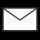 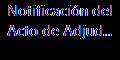 De:	Dannia López CamposEnviado el:	martes, 27 de agosto de 2019 10:40Para:	Ronald Vega MolinaAsunto:	Notificación del Acto de Adjudicación para el Procedimiento de Contratación N° 2019CD-000806-PROVCM.Datos adjuntos:	1-Resolución 844-2019.pdfBuen día Ronald,Notificación del Acto de Adjudicación para el Procedimiento de Contratación N° 2019CD-000806-PROVCM. Atentamente,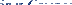 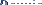 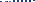 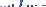 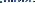 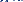 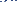 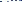 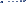 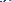 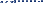 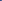 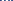 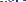 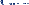 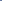 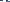 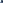 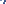 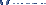 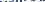 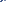 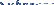 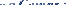 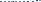 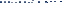 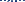 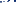 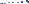 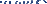 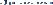 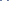 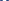 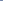 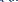 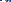 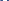 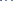 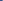 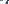 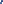 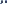 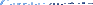 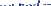 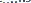 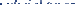 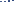 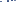 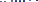 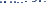 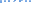 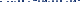 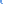 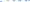 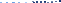 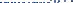 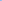 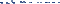 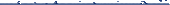 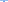 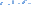 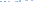 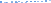 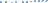 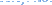 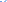 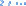 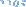 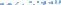 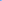 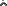 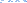 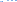 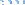 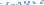 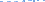 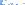 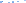 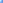 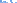 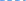 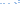 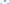 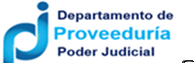 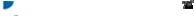 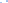 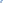 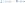 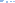 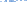 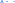 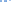 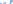 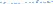 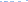 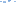 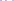 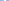 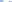 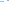 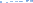 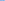 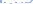 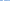 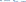 1	****************************************************************************************Resolución N° 844-2019San José, a las diez horas y quince minutos del veintiséis de agosto de dos mil diecinueve.De conformidad con lo establecido en el artículo N°. 2, inciso h) y 27 de la Ley de Contratación Administrativaasí como el artículo N° 86 y 144, del Reglamento a la Ley de Contratación Administrativa, y la autorizaciónpara  adjudicar   las  contrataciones  directas,  otorgada  por  el  Consejo  Superior  al  Departamento  deProveeduría, en la sesión N° 23-05, con vista en los antecedentes que constan en el expediente de  laContratación   Directa	N°   2019CD-000806-PROVCM   (Requisición   N°   002136-SR-2019),   denominada:͞Adquisición Espejo Derecho, vehículo PJ-312, Marca Chevrolet Van , Año 2006, placa 631676͟, según criteriotécnico emitido por el señor Giovanny Calderón Mora,  perito valuador  de la  Unidad de  Reparación deVehículos, mediante expediente en SIREVE 269-19, se concluye:Análisis y Valoración:En la presente contratación se tiene como primer resultado de la promoción de este procedimiento, laparticipación de Corporación Grupo Q Costa Rica S.A., cédula jurídica 3-101-025849.En este apartado se analizará el criterio técnico emitido por la Unidad de Reparación de Vehículos, para eloferente que participo en esta contratación, en virtud de lo anterior, se desprende lo siguiente:Oferta N° 1 Corporación Grupo Q Costa Rica S.A.Cumple con lo solicitado en el pliego de condiciones en cuanto a especificaciones técnicas, con respecto a larazonabilidad  del  precio,  se  considera  razonable  basado  en  el  estudio  de  mercado  aportado,  y  en  el  cual  seestablecieron márgenes del +/- 25% para considerar si fuera de ellos la oferta es ruinosa o excesiva, algo que no ha sidoinconveniente pues el oferente ofrece costos que se ubican dentro de esos rubros y que, por lo tanto, llevan a la oficinasolicitante a establecer que el precio ofrecido a la Administración es razonable respecto al análisis realizado.La  oferta  se  somete  a  valoración,  a  pesar  de  recibirse  de  manera  física  y  extemporánea,  lo  anterioramparados al principio de Eficacia y Eficiencia del Reglamento a la Ley de Contratación Administrativa y conautorización  de  la  MBA  Yurly  Argüello  Araya,  jefa  del  Proceso  de  Adquisiciones  del  Departamento  deProveeduría.El oferente presenta un descuento del 10% junto con su oferta, mismo que se encuentra reflejado en elmonto adjudicado.En conclusión. La oferta se admite a concurso.Sistema de Evaluación:En el punto 6 del pliego de condiciones se estableció como sistema de evaluación que se otorgaría el 100% ala oferta de menor precio; sin embargo, en el presente concurso no se aplicó dicho sistema, en vista de quesolamente se recibió una oferta a concurso, por lo que pierde sentido la aplicación del sistema de evaluaciónya que no existe contra quien compararlo. No obstante, se verificó que la misma cumple a satisfacción conlos requerimientos técnicos y legales establecidos en el pliego de condiciones.Contenido PresupuestarioCabe señalar que conforme consta en el expediente de la mencionada contratación existe disponibilidad derecursos presupuestarios suficientes en la subpartida 20402 - Repuestos y accesorios, mediante la solicitud39	de pedido N° 301-290029-19Conclusión.De acuerdo con el análisis antes expuesto y el estudio técnico realizado por la Unidad de Reparación deVehículos esta Proveeduría determina que el oferente Corporación Grupo Q Costa Rica S.A., califica legal ytécnicamente para ser adjudicatario, al cumplir a cabalidad con los requerimientos legales y cartelarios; porlo que se recomienda que se adjudique la presente contratación de la siguiente forma:A  favor  de  Corporación  Grupo  Q  Costa  Rica  S.A.,  cédula  jurídica  3-101-025849,  la  línea  N°1  de  estacontratación, demás condiciones conforme al pliego de condiciones; con un plazo de entrega de 120 díashábiles después de recibido el pedido, ya sea vía fax o correo electrónico, lo que ocurra primero.  En cuanto ala  garantía  será  por  un  período  de  seis  meses,  siempre  y  cuando  sea  por  defectos  de  fabricación,  encondiciones normales de uso, almacenamiento y manipulación. Previo diagnóstico del Taller de Servicio deCorporación Grupo Q. Costa Rica S.A., según el siguiente detalle:Monto total adjudicado ¢155.340.00Todo  lo  anterior,  de  acuerdo  con  los  términos  y  condiciones  del  cartel.  MSC  Sonia  Zeledón Gutiérrez,Coordinadora a.i. Unidad de Reparación de Vehículos, Departamento de Proveeduría. DLC54	****************************************************************************************Firmado digitalmente porSONIA ZELEDONGUTIERREZ(FIRMA)GUTIERREZ (FIRMA)Fecha: 2019.08.27 10:02:35-06'00'LÍNEACANTUNIDADDESCRIPCIÓN ARTICULOCOSTO UNITARIOCOSTO TOTAL11UnidadEspejo Derecho (15937996)Para vehículo Chevrolet Van, año 2006, placa 631676, unidad PJ-312.Asignada a SERT Expediente SIREVE: 269-19Y demás especificaciones técnicas descritas en el cartel y la oferta.¢155.340.00¢155.340.00Monto total adjudicadoMonto total adjudicadoMonto total adjudicadoMonto total adjudicado¢155.340.00